GOSPEL OF JOHN: John 12:44-50Thinking back on this week’s sermon, was there anything you heard for the first time or that caught your attention, challenged, or confused you?Our passage contains the last recorded public words of Jesus in the Gospel of John. If you were given the opportunity to teach or say one thing to your community or on a public platform, what would it be and why?In verse 45 Jesus says, “He who sees Me sees the One who sent Me.” How true is that of us as followers of Christ?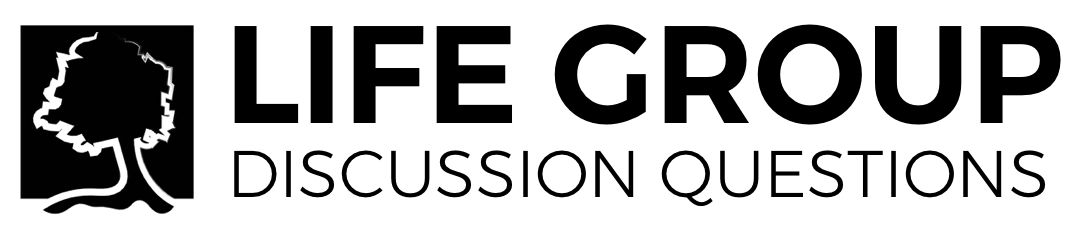 What is the “darkness” that Jesus refers to in verse 46?What does our culture look to for hope against darkness? Why is that, ultimately, false hope?Are there things that Christian’s inappropriately look to for hope?How would you respond to someone who said that they believed in God, but not in Jesus?In verse 49 Jesus references a command He received from the Father. In what way would it be accurate or inaccurate to say that God the Son is subordinate to God the Father? 